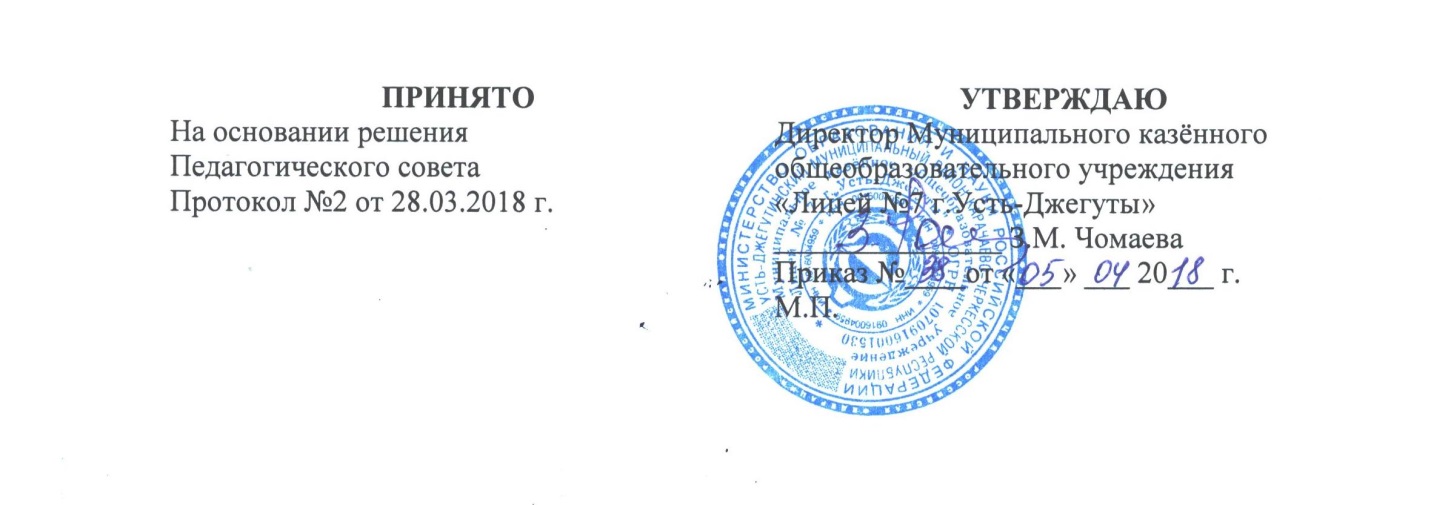 ПОЛОЖЕНИЕ   о содействии деятельности общественных организаций обучающихся, родителей законных представителей несовершеннолетних обучающихся, осуществляемой в Муниципальном казённом общеобразовательном учреждении «Лицей №7 г.Усть-Джегуты» и не запрещенной законодательством РФ.1.Общие положения :1.1. Положение разработано в соответствии с пунктом 19 статьи 28 Федерального закона от 29 декабря 2012 года № 237-ФЗ «Об образовании в Российской Федерации». 1.2.Положение устанавливает порядок содействия деятельности общественных организаций обучающихся, родителей (законных представителей) несовершеннолетних обучающихся. 1.3. Под содействием в данном Положении понимается создание благоприятных условий функционирования и развития общественных организаций, исходя из возможностей Муниципального казённого общеобразовательного учреждения «Лицей №7 г.Усть-Джегуты»  2.Локальные акты общественных организаций Муниципального казённого общеобразовательного учреждения «Лицей №7 г.Усть-Джегуты»:Содействие деятельности общественных организаций обучающихся, родителей (законных представителей) регламентируют следующие локальные акты: - Положение о родительском комитете лицея; - Положение об общешкольном родительском собрании; - Положение о школьном ученическом самоуправлении. - Положение о Совете лицея.При формировании локальных актов, регламентирующих деятельность общественных организаций, учитывается мнение членов этих организаций (обучающихся, родителей). 3.Создание условий для работы общественных организаций, созданных в Муниципальном казённом общеобразовательном учреждении «Лицей №7 г.Усть-Джегуты»:  3.1.Предоставление места для проведения заседаний, собраний, мероприятий, проводимых общественными организациями. 3.2. Оказание организационной и методической помощи в работе с документами общественных организаций. 3.3.Оказание помощи в организации и проведении праздников, культурно-массовых мероприятий, вечеров по инициативе организаций и помощи в развитии партнерских отношений. 3.4.Предоставление помощи по реализации проектов, разработанных общественными организациями (прогностической, организационной, аналитической).4. Изменения и дополнения: Изменения и дополнения будут внесены в данный локальный акт с момента регистрации новой редакции Устава Муниципального казённого общеобразовательного учреждения «Лицей №7 г.Усть-Джегуты».  